71 Otwarte Mistrzostwa Województwa Kujawsko-Pomorskiego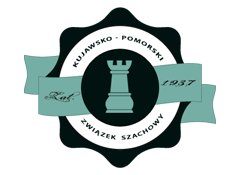 w Szachach – Toruń 2018CEL IMPREZY:Wyłonienie Mistrzów Województwa Kujawsko-Pomorskiego w Szachach na rok 2018.Wyłonienie Mistrzów Torunia w Szachach na rok 2018.Popularyzacja i promowanie Królewskiej Gry na terenie województwa kujawsko-pomorskiego.Integracja środowiska szachowego, a także możliwość podnoszenia posiadanych kategorii szachowych i rankingu FIDE.ORGANIZATOR:Kujawsko-Pomorski Związek Szachowy.Uniwersytet Mikołaja Kopernika w ToruniuSekcja szachowa AZS UMK Toruń.PATRONAT HONOROWY:Prezydent Miasta Torunia – Michał ZaleskiTERMIN I MIEJSCE ZAWODÓW:Zawody rozegrane zostaną w dniach 13 - 19 sierpnia 2018 roku. Sala gier – Wydział Matematyki i Informatyki Uniwersytetu Mikołaja Kopernika w Toruniu, ul. ul. Chopina 12/18, 87-100 Toruń (miejsce w trakcie potwierdzenia)Dyrektor Turnieju – Adam Musiał, tel.: 503-738-010.Sędzia Główny – Aleksander Kędzierski, tel. 667-831-320UCZESTNICTWO I GRUPY TURNIEJOWE:Mistrzostwa mają charakter otwarty. Może w nich uczestniczyć każdy chętny zawodnik, bez względu na wiek, płeć oraz miejsce zamieszkania. Zawody przeprowadzone zostaną w dwóch grupach:-	Turniej A – dla zawodników posiadających ranking FIDE min. 1500 lub przynajmniej I kategorię (w przypadku braku rankingu ELO) (2000 PZSzach).-	Turniej B – dla zawodników posiadających ranking FIDE max. 1699.Zwycięzca Turnieju A uzyskuje tytuł mistrza województwa kujawsko-pomorskiego, natomiast mistrzynią województwa zostaje najlepsza kobieta z Turnieju A (w razie braku zawodniczki w tej grupie, tytuł otrzymuje najlepsza zawodniczka z Turnieju B).Mistrzem Torunia zostaje najlepszy zawodnik/zawodniczka z grupy A zamieszkały na terenie Torunia. (w razie braku zawodnika/zawodniczki w tej grupie, tytuł otrzymuje najlepszy zawodnik/zawodniczka z Turnieju B).W przypadku małej ilości zgłoszeń, dopuszcza się połączenie obydwu grup turniejowych z zachowaniem klasyfikacji końcowej, przewidzianej oddzielnie dla każdej z nich.Zgłoszenia należy kierować do sędziego zawodów Aleksandra Kędzierskiego na adres a.kedzierski@onet.pl telefonicznie pod numer 667 831 320 lub bezpośrednio przez serwis turniejowy na portalu  http://www.chessarbiter.com/turnieje/2018/ti_4573/ (A) i http://www.chessarbiter.com/turnieje/2018/ti_4574/ (B) w nieprzekraczalnym terminie do 12 sierpnia 2018 r.Maksymalna liczba uczestników to 100 osób – decyduje kolejność zgłoszeń.Zapisy przyjmowane będą również na sali gry w dniu zawodów, w razie wolnych miejsc, jednak po opłaceniu wpisowego, wyższego o 30 zł. SYSTEM ROZGRYWEK:Turnieje A i B zostaną rozegrane systemem szwajcarskim na dystansie 9 rund, tempo gry: 90 minut + 30 sekund na każde posunięcie.Obowiązują przepisy gry FIDE i Kodeksu Szachowego PZSzach. Kojarzenia komputerowe programem ChessArbiter. Kolejność końcowa miejsc ustalana jest na podstawie liczby zdobytych punktów, a w razie równości decydować będzie wartościowanie wg punktacji Buchholza średniego, Buchholza pełnego, większej ilości zwycięstw oraz Sonneborna-Bergera.W obu turniejach będą stosowane Anti-Cheating Guidelines – poziom ochrony podstawowyMożliwe spóźnienie na rundę wynosi 15 minut.Obowiązuje zakaz proponowania lub przyjmowania remisu do wykonania 30 posunięcia.  Turniej A i B są zgłoszone do oceny rankingowej dla szachów klasycznych FIDE.PROGRAM MISTRZOSTW:13 sierpnia 2018 r. (poniedziałek) 	- 1615 ÷ 1645 	– weryfikacja listy startowej – odprawa techniczna.					- 1645 ÷ 1700	– otwarcie mistrzostw z udziałem zaproszonych gości	    				- 1700		– runda I.14 sierpnia 2018 r. (wtorek) 	- 1700 ÷ 2100 	– runda II.15 sierpnia 2018 r. (środa) 		- 1000 ÷ 1400 	– runda III.					- 1400 ÷ 1600	– przerwa obiadowa.	    				- 1600		– runda IV.16 sierpnia 2018 r. (czwartek) 	- 1700 ÷ 2100 	– runda V.17 sierpnia 2018 r. (piątek) 		- 1700 ÷ 2100 	– runda VI.18 sierpnia 2018 r. (sobota) 		- 1000 ÷ 1400 	– runda VII.					- 1400 ÷ 1600	– przerwa obiadowa.	    				- 1600		– runda VIII.19 sierpnia 2018 r. (niedziela) 	- 1000 ÷ 1400 	– runda IX.- 1430 ÷ 1500	– podsumowanie mistrzostw, wręczenie pucharów, dyplomów i nagród.	    				- 1500		– Zakończenie mistrzostw.ZASADY FINANSOWANIA:Zawodnicy zobowiązani są do wpłacenia wpisowego (uwzględniającego opłatę rankingową do FIDE) w wysokości:Turniej A: -	seniorzy – 100 zł,-	juniorzy – 80 zł.Turniej B:-	seniorzy – 90 zł,-	juniorzy – 70 zł.Wpisowe należy wpłacać przelewem na konto Kujawsko-Pomorskiego Związku Szachowego nr:                                        95 9511 0000 2001 0004 3498 0001 wraz z podaniem imienia i nazwiska osoby, której wpłata dotyczy (w przypadku wpłat zbiorowych, imiona i nazwiska zawodników) do dnia 10.08.2018 r.W przypadkach braku możliwości dokonania płatności przelewem, dyrektor turnieju (lub osoba przez niego wyznaczona) przyjmował będzie wpłaty na sali gier (tylko zgłoszenie do mistrzostw w dniu zawodów obarczone będzie koniecznością wpłaty wpisowego o 30 zł wyższego).Koszty organizacyjne pokrywa sekcja szachowa AZS UMK Toruń oraz Kujawsko-Pomorski Związek Szachowy.NAGRODY:Zawodnicy z miejsc I-III w turniejach A oraz B oraz mistrzyni województwa kujawsko-pomorskiego otrzymują puchary, dyplomy i nagrody finansowe w podanych poniżej wysokościach*:-	TURNIEJ A:	-	I miejsce –– 1000 zł brutto.	-	II miejsce – 700 zł.	-	III miejsce – 300 zł.-	TURNIEJ B:-	I miejsce – 400 zł brutto.	-	II miejsce – 250 zł.	-	III miejsce – 150 zł.*Podane powyżej sumy uwzględniają udział co najmniej 25 uczestników w każdej z grup. W przypadku niższej frekwencji organizator zastrzega sobie możliwość obniżenia wysokości podanych powyżej nagród w stosunku procentowym do ostatecznej ilości zawodników.  Ostateczna wysokość nagród finansowych zostanie podana przed rozpoczęciem 1 rundy.Pula nagród rzeczowych w zawodach wynosić będzie ok. 1000 zł, a nagrody te będą wręczane co najmniej do 10 miejsca w każdym z turniejów lub za dalsze lokaty w przypadku pozyskania dodatkowych sponsorów. (Pula nagród może ulec zmianie)USTALENIA KOŃCOWE:Sprzęt szachowy zapewnia organizator.Zawodnicy startują na koszt własny lub delegujących ich klubów.Za zdolność lekarską do startu w zawodach oraz ubezpieczenie odpowiedzialny jest klub delegujący zawodnika do udziału w turnieju.Organizator zastrzega sobie prawo do ostatecznej interpretacji i ewentualnych zmian w regulaminie.Na sali gry obowiązuje zakaz używania włączonych telefonów komórkowych (poza przypadkami zgłoszonymi Sędziemu Głównemu przed rozpoczęciem turnieju).Dostępna baza noclegowa (uczestnicy mistrzostw organizują sobie noclegi we własnym zakresie; w trakcie realizacji):-PARTNERZY MISTRZOSTW: (w trakcie realizacji)Czasopismo szachowe „Mat”Czasopismo szachowe „Panorama Szachowa”Portal ChilliTorun.pl